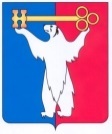 АДМИНИСТРАЦИЯ ГОРОДА НОРИЛЬСКАКРАСНОЯРСКОГО КРАЯРАСПОРЯЖЕНИЕ30.11.2021			                 г. Норильск				         № 5945О внесении изменения в распоряжение Администрации города Норильска от 10.04.2018 № 1863В целях урегулирования отдельных вопросов, связанных с деятельностью городской комиссии по безопасности дорожного движения муниципального образования город Норильск,1. Внести в Представительский состав городской комиссии по безопасности дорожного движения муниципального образования город Норильск, утвержденный распоряжением Администрации города Норильска от 10.04.2018 № 1863 (далее - Комиссия), следующее изменение:1.1. Ввести в состав Комиссии в качестве члена Комиссии:- советника Главы города Норильска (в компетенцию которого входят вопросы в области строительства, транспорта и жилищно-коммунального хозяйства).Глава города НорильскаД.В. Карасев